https://www.ya-roditel.ru/upload/iblock/241/241808f40c20806bc2a3c08de63314a0.jpg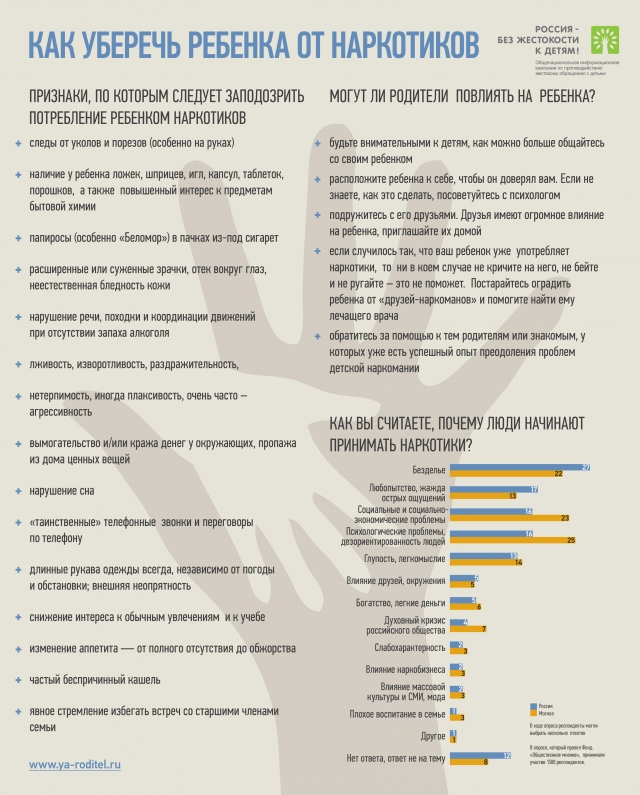 